Presenter: Julia Osteen, Technology Integration Specialist, Ayers Institute for Teacher Learning & Innovation at Lipscomb University, julia.osteen@lipscomb.edu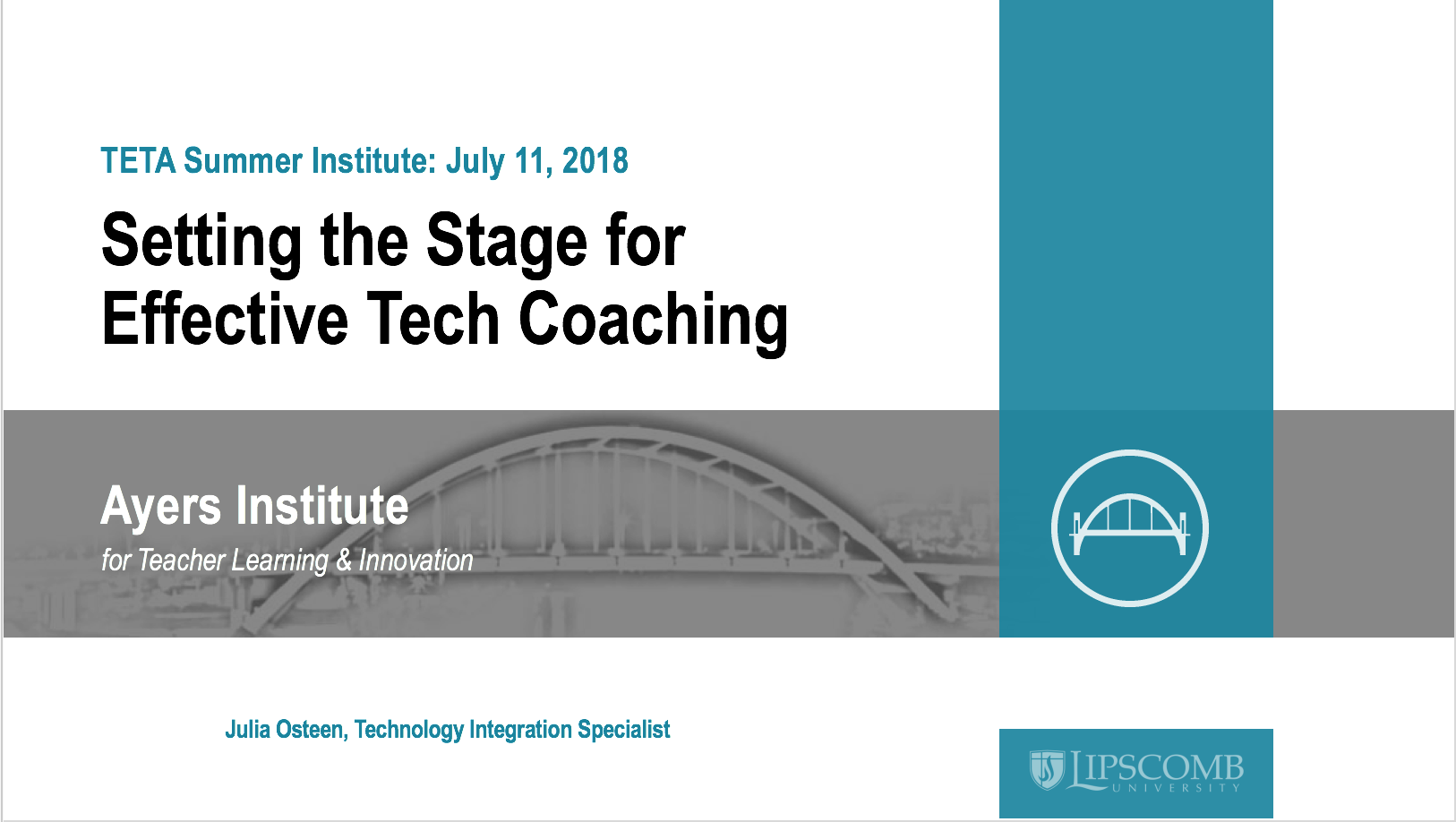 Session description: The ISTE Standards for Coaches provide needed guidance for tech coaches when it comes to the areas of instructional technology with which coaches need to provide leadership. But how do you begin a coaching relationship with a teacher? What needs to be considered? What’s the role of school leaders with tech coaching? Join us as we delve into these questions and more. This session is designed with technology coaches, teacher leaders, and school leaders in mind.Key points:ISTE Standards for CoachesWhat is a coach?David Rock’s SCARF ModelStatusCertaintyAutonomyRelatednessFairnessCoaching Skill: Presuming Positive IntentLanguage habits of mindCreates an environment of trust and respectRole with technology coachingCoachesTeachersSchool leadersReflectionSession resources:
Padlet – https://padlet.com/julia_osteen1/tetasi2018  ISTE Standards for Coaches - https://www.iste.org/standards/for-coaches Why Don’t Educators Want to be Coached? – http://blogs.edweek.org/edweek/finding_common_ground/2016/08/why_dont_educators_want_to_be_coached.html Effective Digital Learning Environments - https://www.iste.org/resources/product?id=3732 Ayers Institute Instructional Coaching Academy: Skills Development - https://tinyurl.com/july2018coachingacademy Ayers Institute Instructional Coaching Academy: Models and Practices - https://tinyurl.com/sept2018coachingacademy Lipscomb University College of Education Graduate Programs - https://www.lipscomb.edu/education/graduate-programs References:Barth, R. (2006, March).  “Improving relationships within the schoolhouse.”  Educational Leadership. 63(6).  Retrieved from http://www.ascd.org/publications/educational-leadership/mar06/vol63/num06/Improving-Relationships-Within-the-Schoolhouse.aspxDeWitt, P. (2016, August 08). Why Don't Educators Want to Be Coached? Retrieved July 8, 2018, from http://blogs.edweek.org/edweek/finding_common_ground/2016/08/why_dont_educators_want_to_be_coached.html ISTE Standards. (2011). ISTE standards for coaches. Retrieved from https://www.iste.org/standards/standards/standards-for-coachesKee, K.M. & Anderson, K.A. (2010).  RESULTS coaching:  the new essential for school leaders. Thousand Oaks, CA: Corwin.Knight, J. (2007).  Instructional coaching:  a partnership approach.  Thousand Oaks, CA: Corwin. Rock, D. (2008) “SCARF: A brain-based model for collaborating with and influencing others.” NeuroLeadership Journal. Retrieved: www.Neuroleadership.org 